SURAT PERNYATAANYang bertanda tangan dibawah ini:Nama	: …………………………………………………………………….(Nama Direktur/Direktur Utama)Jabatan			: ……………………………………………………………………Nama Perusahaan	: …………………………………………………………………….Dengan ini menyatakan bahwa perusahaan kami memenuhi/tidak memenuhi* kriteria Usaha Mikro dan Kecil sebagaimana dimaksud dalam Peraturan Pemerintah No. 7 Tahun 2021 tentang Kemudahan, Perlindungan, dan Pemberdayaan Koperasi dan Usaha Mikro, Kecil dan Menengah. Oleh karenanya kami bersedia untuk dinyatakan sebagai Penyedia UMKM/Non-UMKM* pada Katalog Elektronik.Kebenaran pernyataan dan dokumen pendukung yang disampaikan menjadi tanggung jawab kami. Apabila di kemudian hari ditemukan data dan informasi yang tidak benar, maka kami bersedia untuk mempertanggungjawabkan sesuai ketentuan peraturan perundangan yang berlaku. Surat Pernyataan ini dibuat tanpa ada paksaan dari pihak manapun.*) coret yang tidak perluBojonegoro,……………….2023Yang membuat pernyataan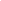 (………………………………..)